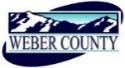 PUBLIC NOTICE is hereby given that the Board of Commissioners of Weber County, Utah will hold a regular commission meeting in Commission Chamber, 2380 Washington Blvd., Ogden, Utah, commencing at 10:00 a.m. on Tuesday, the 18th day of August, 2020. This meeting is also available by Zoom: link- https://zoom.us/j/91388985100?pwd=OGRpR3ZyWkd1R0xRREZKNWNMRlZidz09Meeting ID: 913 8898 5100Password: 734021By phone: 1(346)248-7799The agenda for the meeting consists of the following:Welcome- Commissioner FroererB. 	Pledge of Allegiance- Stacy SkeenC.	Invocation- Commissioner JenkinsD.	Thought of the Day- Commissioner Harvey E.	Public Comments- (please limit comments to 3 minutes).F.	Consent Items-1.	Request for approval of warrants #2978-2990 and #451502-451637 in the amount of $834,640.84.2.	Request for approval of purchase orders in the amount $68,957.43.3.	Request for approval of minutes for the meeting held on August 11, 2020.4. 	Request for approval of new business licenses. 5.	Request for approval to ratify a contracts by and between Weber County and the following for auctioneers at the 2020 Jr. Livestock Auction:					Brent Kelly 						Rich Holmgren6.	Request for approval of Retirement Agreements by and between Weber County and the following: 						Shannon Riley					Colleen Jenson7.	Request for approval to sell surplus real property (Parcel Number 05-080-0006).8.	Request for approval of a Change Order on the contract with Granite Construction Company – North Ogden Divide Project. 9.	Request from the Weber County Tax Review Committee for approval of the following refunds:					Parcel#07-068-0001  	$1,207.91					Parcel#23-120-0031		$157.07G.	Action Items-1.	Consideration for adoption of a resolution of authorizing the issuance and sale of not more than $2,500,000 aggregate principal amount of Sales Tax Revenue Refunding Bonds; and related matters. Presenter: John Bond2.	Request for approval of a contract by and between Weber County and Utah Youth Rodeo Association for the 2020-2021 Season to be held at the Golden Spike Event Center. 	Presenter: Duncan Olsen 3.	Request for approval of a Memorandum of Understanding by and between Weber County and Ogden City for the purpose of distributing JAG Grant Funds. 	Presenter: Brandon RoundyH.	  Commissioner Comments-   I.	  Closed Meeting-Request for a motion for a closed meeting to discuss pending or imminent litigation and acquisition of water rights. J.         Adjourn-CERTIFICATE OF POSTINGThe undersigned duly appointed Executive Coordinator in the County Commission Office does hereby certify that the above notice and agenda were posted as required by law this 14th day of August, 2020.							_______________________________							Shelly HalacyIn compliance with the Americans with Disabilities Act, persons needing auxiliary services for these meetings should call the Weber County Commission Office at 801-399-8405 at least 24 hours prior to the meeting. This meeting is streamed live. Information on items presented can be found by clicking highlighted words at the end of the item. 